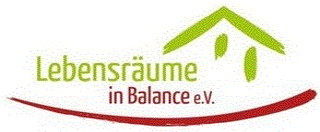 Unsere Wirkfelder und Interessensgebiete u.a.
Persönliche Entfaltung in Gemeinschaftsgestaltung
Sichtbarmachen des Mehrgenerationenwohnens (MGW) in Gesellschaft und im Veedel
Vertrauensbildung, Schaffen von BegegnungsräumenErkennen, Klären, Üben sozialer Prozesse
Kommunikations- und Feedbackkultur auch als Demokratielabor nach innen und außen
Gegenseitige Unterstützung
Bildungs-, und Kulturarbeit
Freizeitgestaltung – für jung und alt u.a